First Name of Application CV No:1650804Whatsapp Mobile: +971504753686 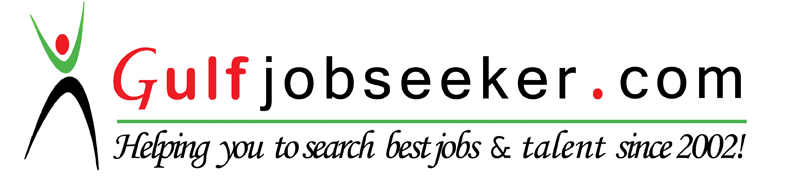 CUSTOMER CARE & SERVICE PROFESSIONAL:A proven and target oriented professional with 6+ years of experience in Customer Care, Pre-Employment Screening, Call Centre Operations, Banking & Insurance, Loan Servicing and Financial Services in IndiaCORE COMPETENCIES:  Excellent Communication    +    Operations    +     Client Relationship Management    +    Handling Financial Instruments    +   Consulting   +   Customer Care & ServiceACHIEVEMENTS:   Achieved company targets by more than 85% following excellence in client relationship  Realized self-targets by 100% demonstrating excellent performance in assigned responsibilities.  Implemented best practices at work and thus increasing the overall productivityPROFESSIONAL EXPERIENCE:First Advantage Offshore Services Private Ltd.  , INDIA    May 2014 – Jan 2016Verification Executive - (Pre-employment screening): Worked for Client’s such as FedEx, Wells Fargo Bank, Lexus Nexus, American Insurance Group (AIG), Accenture, Hewlett Packard (HP) and United Health Group (UHG).  Handled background screening for the applicant as well as their former employment education, criminal verification and drug testing.  Adjudicated the background report as per Client’s instructions and forward it to “In line accuracy” team after which clients can see applicant’s pre-employment reports.Ocwen Financial Services.  , INDIA.                                               Dec 2011 – Dec 2012Customer Care Coordinator – (Loan Servicing): Customer Care, Collections, Calculation of taxes and insurance and offered resolution for delinquent loans  Handled mortgage loans of Bank of America, JPMorgan, Litton Loan Servicing, Saxon Loan Servicing, and Homeward Loan Servicing.  Offered assistance like modification (signed by president Obama home affordable modification program, HAMP) / also in-house modification offered by Ocwen, deed in lieu, repayment/settlement option and short sale.Compucare Systems (Lenovo Exclusive Store,)  , INDIA                       May 2008 – Nov 2011 Worked as a Customer Service Executive for Lenovo Exclusive Store in Udupi.  Handled Customer's concerns regarding servicing of their laptops and post-sale services.  Answering customer's queries through telephone.   Handled Billing, Accounts and Inventory of the store. Followed up with all the offers and booked orders from customers, executed the order and delivery on time.Intelenet Global Services Pvt. Ltd.,  , INDIA                   Nov 2006 – Mar 2008Senior Customer Service Advisor:          Worked as Sr CSR Executive for British National Rail Enquiries, UK.  Managing Customer Queries and advising journey routes, train timing and fares. Providing option of advance booking as well as providing an option to buy season ticket for daily commuters   Successfully handled promotions of rail cards and various promotions of train operating companies like Virgin Trains, First Scot Rail, etc.  Ensuring Service Level Agreement (SLA) are met and adhered to.  Delivered excellent Customer support and service gaining appreciation from clients.EDUCATIONAL CREDENTIALS:Completed 10+2 (High School Certificate) in 2004 from Maharashtra Board, India.Bachelor of Commerce from EIILM University, India.Diploma in Computer Applications.Passed Insurance exam conducted by the IRDA in 2011( Insurance Regulatory and Development Authority)Proficiency in MS Windows, MS Office, Internet and EmailPERSONAL DETAILS:Date of Birth  : 6th Mar 1987  Languages Known : English, Hindi, Urdu and Marathi  Gender: Female